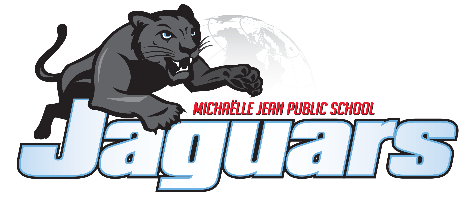 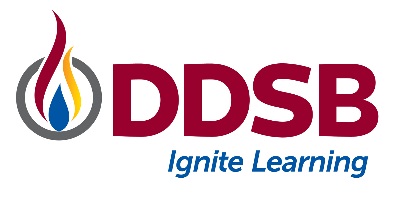 Principal:  C. Douglas			           Vice Principal:  L. Lewischristina.douglas@ddsb.ca 				             lanya.lewis@ddsb.ca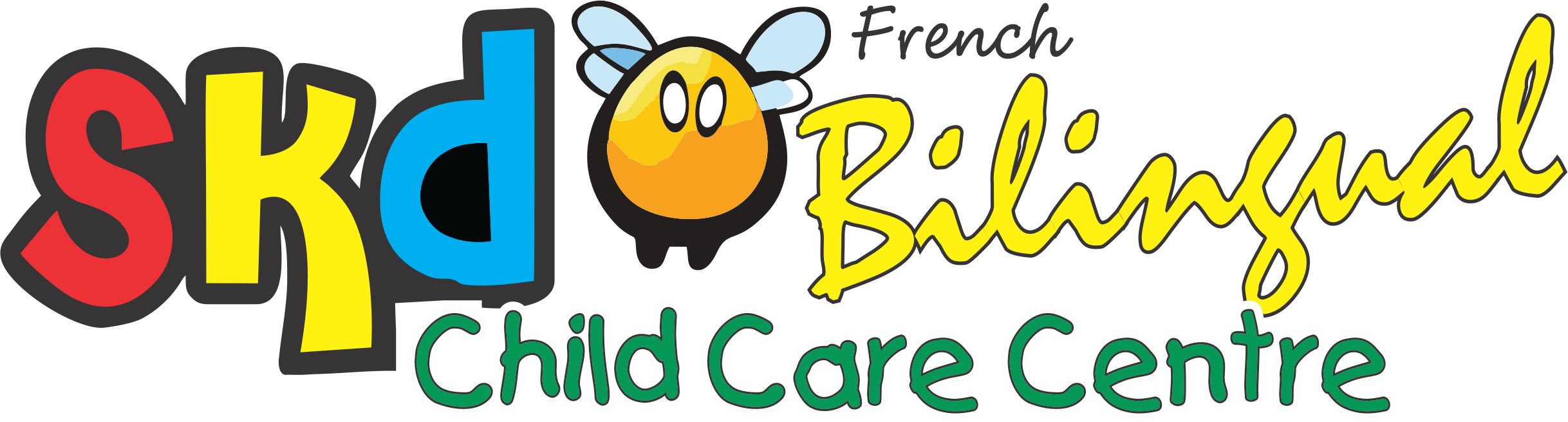 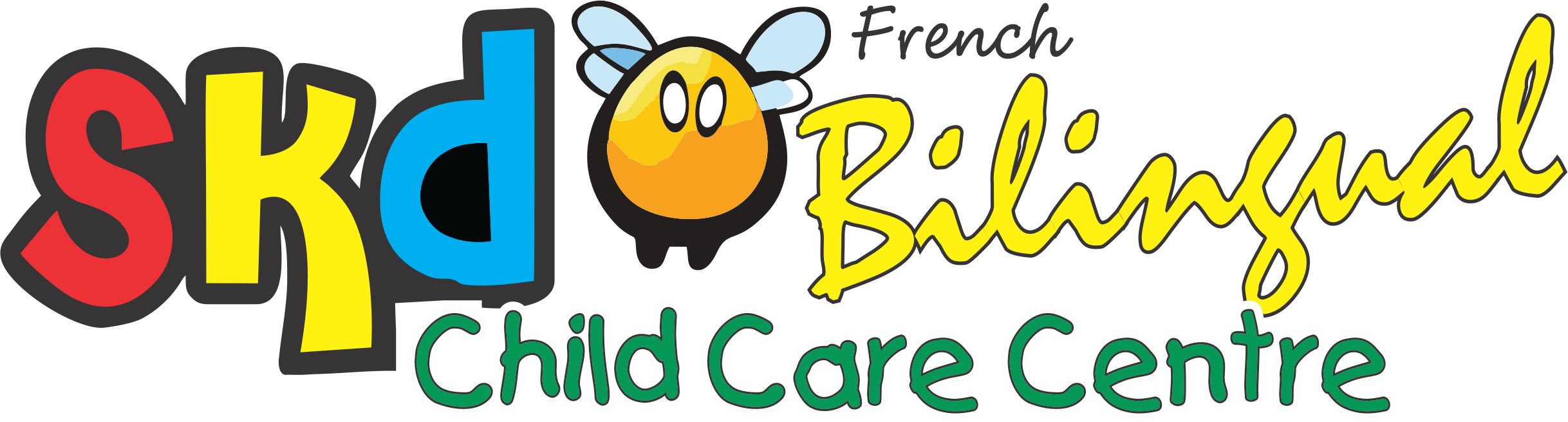            Superintendent:  M. Hamid  mohamed.hamid@ddsb.ca  905-666-5500              Trustee:  P. Barnes patrice.barnes@ddsb.ca   905-666-5500           School Secretarial Staff:  R. Henderson, K. Fontaine                                                                                                                                                                   December 2019A Message from the Principal….Hello MJPS families!It has been a wonderful first few months of the school year at Michaëlle Jean PS.  Our students from JK to Grade 8 have been working hard, learning a lot and having fun.  Above all else, our number one priority will always be our student's safety.  Please see below​ ​a few updates and reminders on how we can work together to keep every child safe: Morning drop-offs:  please only drop your child off at the designated spot on each side of the school (where the curb is indented).  Allowing your child to get out on the street, in the outside lane of the Kiss N Ride or anywhere else is not safe with the high volume of cars moving around our school.  Additionally, please remember that when leaving the school parking lot on the east side, only a right hand turn is permitted.  Our soccer field has recently been given some TLC by the facilities department from the school board.  They spent a day removing rocks and then laid several inches of mulch.  Now that our students have compacted it down, it provides a much softer cushion when playing soccer.  Our students will be outside every day for a minimum of 40 minutes unless it is raining or the temperature is below -15 degrees.  Please ensure your child is dressed appropriately.  Ideally, 2 pairs of mittens/gloves should be sent so that when one pair is wet after the first recess, a dry pair is available for the second recess.  Thank you for your ongoing support and partnership. Together we can make our school a great place to learn and grow.  C. Douglas
PrincipalFundraising Program through everyday purchases and for the Holidays!Simply buy Gift Cards or Shop Online at hundreds of merchants such as Walmart, Amazon, Home Depot, Indigo and Esso and the school earns cash backNo extra cost, No fees, No strings attached! 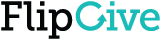 Let's work together to reach our fundraising goal by shopping through FlipGive, starting now for the Holiday Season! We’re excited to earn funds through FlipGive to help us raise money for Michaelle Jean Public School. From November 14th through the end of the school year, we can earn up to 30% cash back when you shop merchants like Sky Zone, Starbucks, Nike, Sport Chek and more.To support our fundraising campaign:1. Visit https://www.flipgive.com/c/1578582. Click Shop Now 3. To view list of all merchants, scroll down and click on View All Brands (orange button)4. Select available option to Buy Gift Cards or Shop OnlineNOTE: Cash back earnings will be allocated to the school ONLY by using the link above.To maximize funds earned:Tip #1: Share the link with family, friends and colleagues. Perfect time for Holiday shopping!Tip #2: Use Gift Cards to make your direct purchases in lieu of debit or credit cards Tip #3: Shop these merchants with some of the highest give: Esso Price Privileges – 30%, Sky Zone – 16%, Indigo – 15%, Amazon – up to 10%  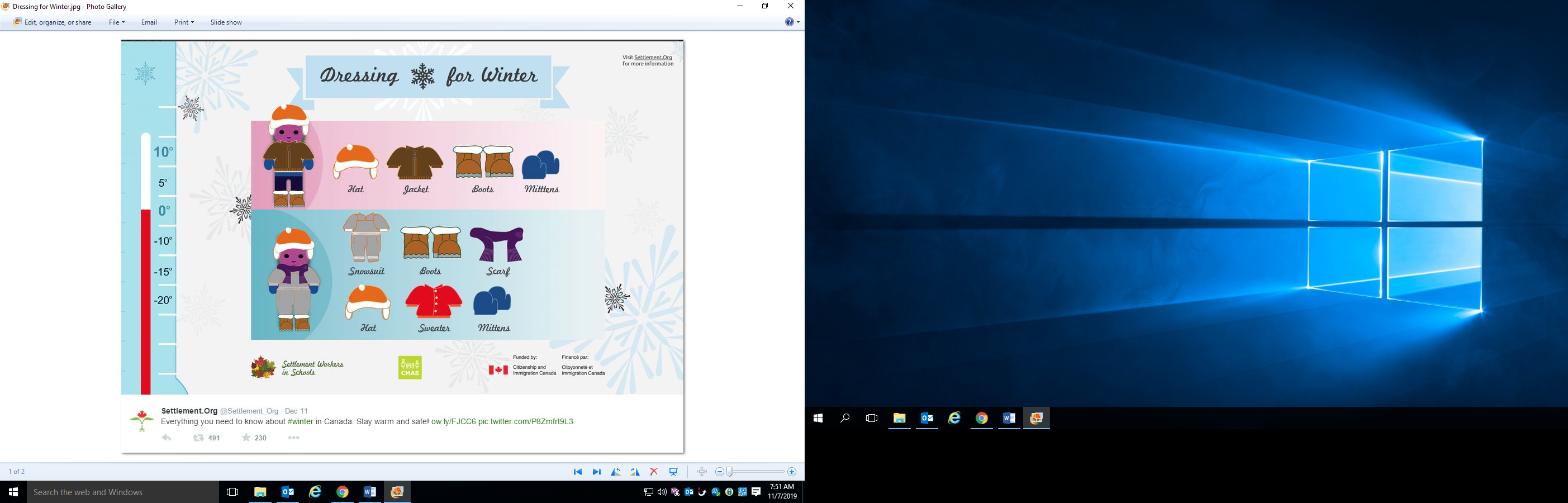 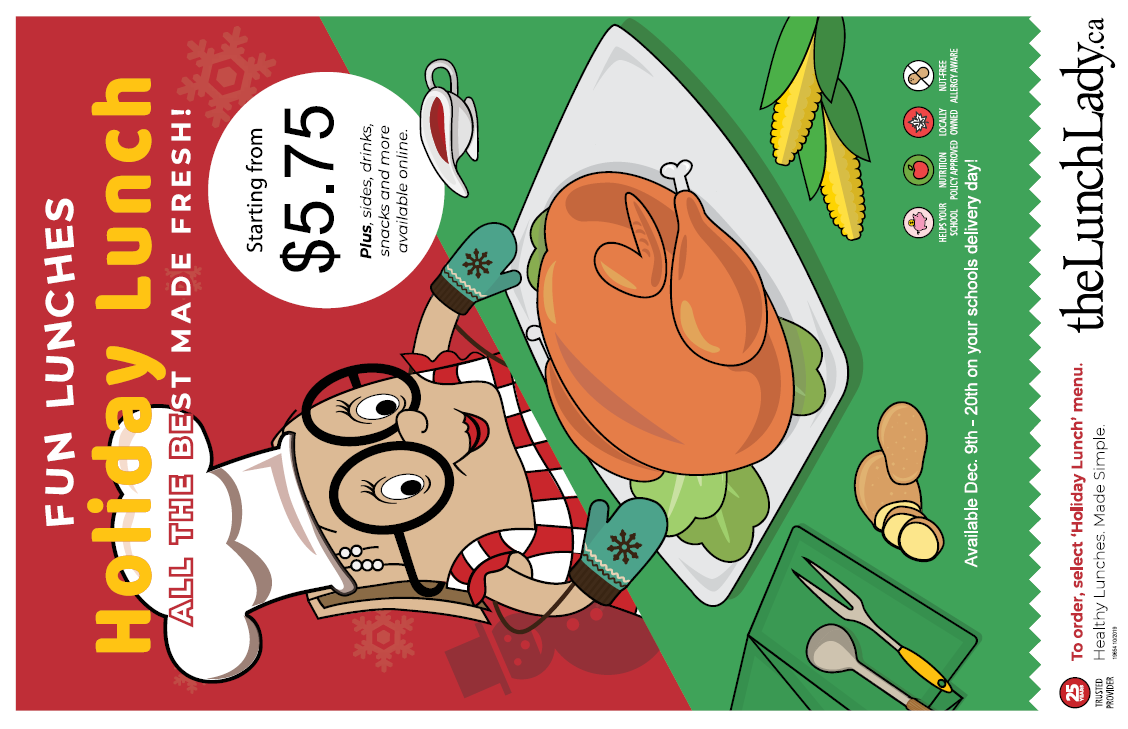 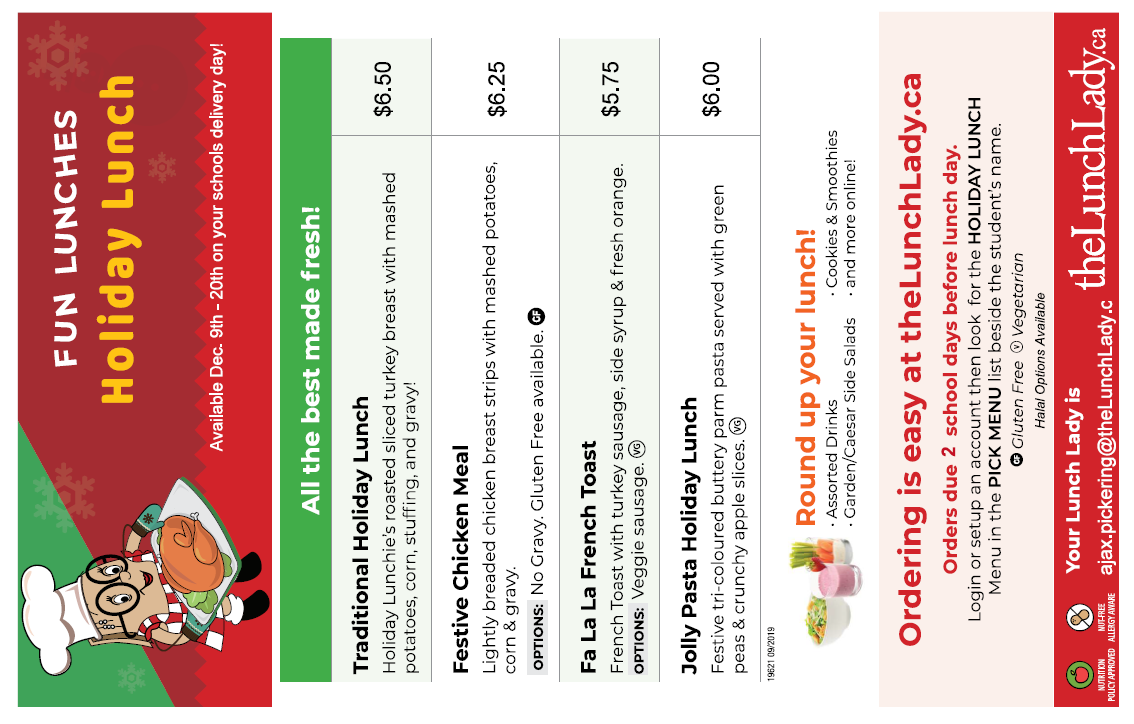 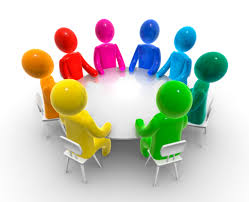 School Community CouncilEveryone is welcome to attend the SCC meeting which will be held on Thursday, December 5, 2019, at 6:30 p.m. in the library.  Free childcare is available.To communicate questions to the SCC, feel free to email the general mailbox at:scc410@scc.ddsb.caGr. 3 & 4
Stem Night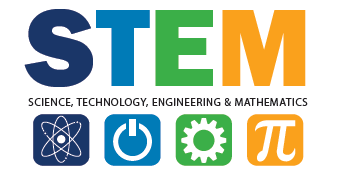 STEM Night – Gr 3 & 4’s OnlyWhen:  December 5th, 2019
TIME:  6 :00-7 :45pmCOST:  $20.00 per studentThere are only 24 spots available, and your child’s spot must be reserved by registering them on School Cash Online.  Registration can only be done on School Cash Online, and we will not accept walk-in payments in the office.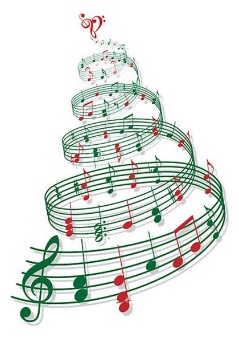 Big/Little Winter Concert (JK/SK):When:  Thursday, December 12th, 2019Where:  MJPS GymTime:  8:30-9:15amKindergarten Families are invited.Evening Holiday Concert (Gr 1,2 & 6-8):When: Thursday, December 12th, 2019Where: MJPS GymTime:  6:30-7:30pm
November 2019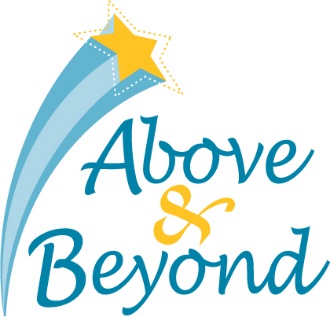 The following students received Above & Beyond nominations from their teachers on November 29th:Check out the amazing grade 7 ecosystem models in the front foyer display case!All of the grade seven students created a diverse array of ecosystem models for everyone to enjoy. There are many elements of different ecosystems that are included to inform the audience of living and non-living components interacting with each other. Congratulations to everyone on a job well done!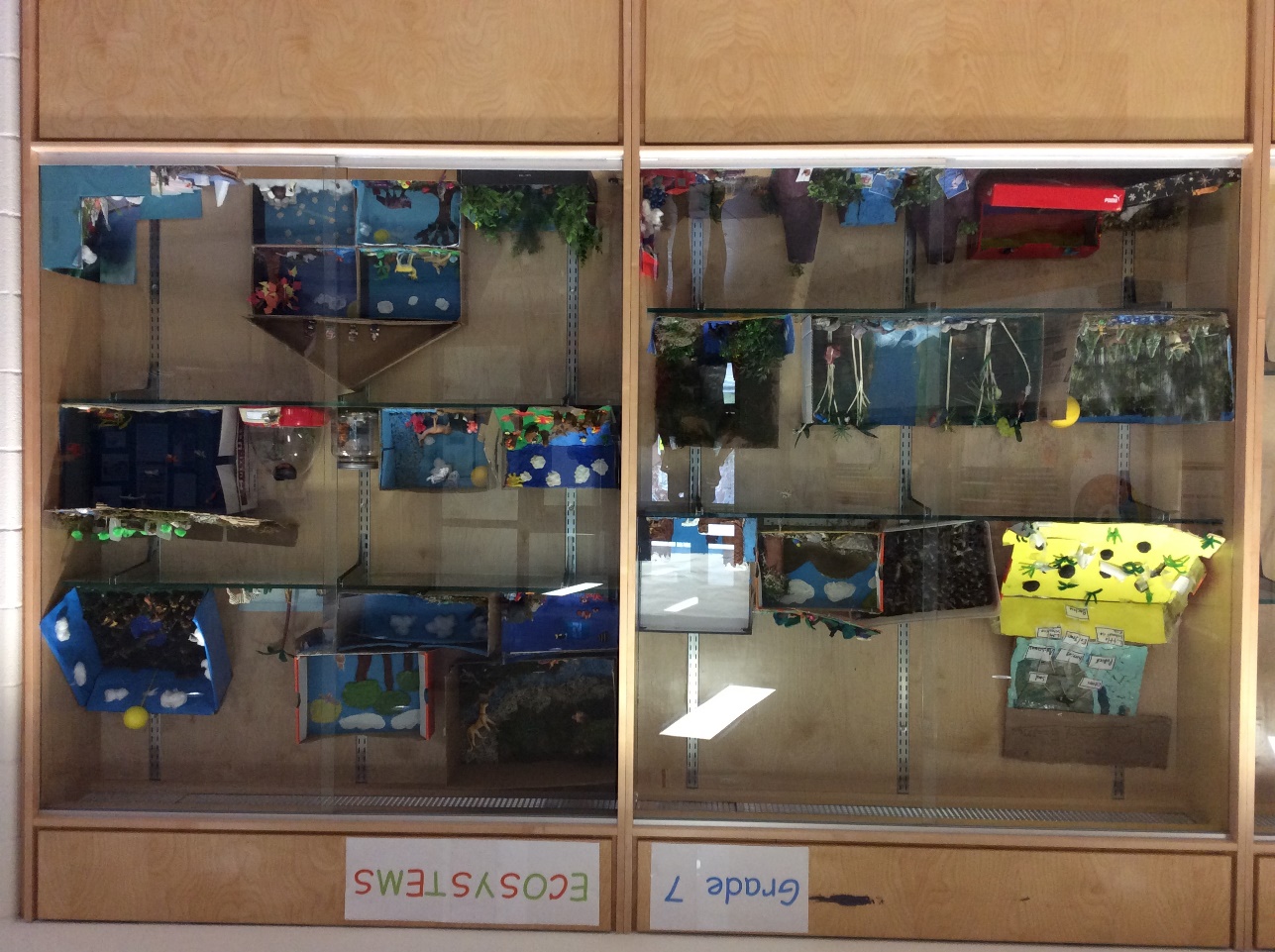 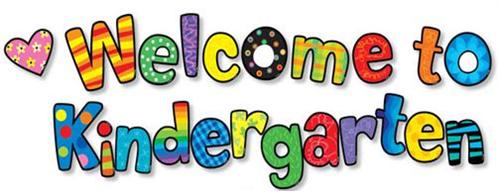 JK Registration for September 2020Junior Kindergarten registration for September 2020 will open on January 13th, 2020 at 4:00pm.Registration is online only, and can be done at: https://www.ddsb.ca/en/our-schools/register-for-school-registering-for-kindergarten.aspx  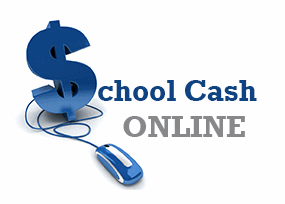 school cash onlineFor safety and security reasons the Durham District School Board would like to reduce the amount of cash and cheques coming into the school.  Please take a moment to register for School Cash Online, so that you can pay for items at school easily from home.  First, go to the School Cash Online home page at https://DDSB.schoolcashonline.com/.  Then, follow the steps to register on line.  A confirmation email will be sent to you.  You will need your child(ren)’s OEN number to connect them to your account.  These numbers are found on your child’s report card.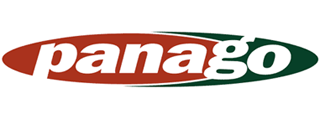 Pizza Wednesdays @ MJPSEvery Wednesday pizza will be on sale for $2 per slice during the second break at 12:20-1:00pm.  There will be two types of pizza:  CHEESE ONLY and CHEESE & HALAL PEPPERONI.  No pre-ordering is required.   The profit from these food sales are used to support extra-curricular activities and special programs at the school.Thank you for your support!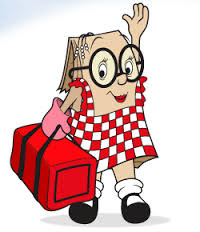 Lunch Lady @ MJPSLunch Lady operates at MJPS every Tuesday and Thursday.  All orders are done on-line, and a menu can be viewed on their website as well.  Please feel free to visit their website at www.lunchlady.ca to place your order.  Children simply come to the front foyer on Tuesdays and Thursdays to pick up their lunches.  
Still looking for before or after school childcare?  Quality childcare is available right here at MJPS.  Please contact SKD Bilingual Childcare at 905-239-6753.Dates to Note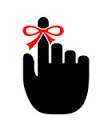 Dec 1 - First Day of AdventDec 1 - World Aids DayDec 2 - International Day for the Abolition of SlaveryDec 3 - International Day of Persons with Disabilities Dec 6 - National Day of Remembrance and Action on Violence Against WomenDec 10 – Human Rights DayDec 18 – International Migrants DayDec 20 – Above & Beyond AssemblyDec 20 – Last Day of School for the HolidaysDec 21 – Winter Change of Season CeremoniesDec 22 – 30 – HanukkahDec 25 – Christmas Dec 26 – Jan 1 – KwanzaaDec 31 – New Year’s EveJan 1 – New Year’s DayJan 6 – EpiphanyJan 6 – Back to SchoolJan 7 – Orthodox ChristmasDec. 1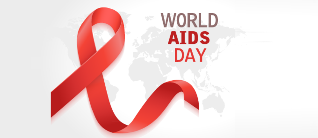 World Aids DayThe commemoration of World AIDS Day, which will take place on 1 December 2019, is an important opportunity to recognize the essential role that communities have played and continue to play in the AIDS response at the international, national and local levels. World AIDS Day offers an important platform to highlight the role of communities at a time when reduced funding and a shrinking space for civil society are putting the sustainability of services and advocacy efforts in jeopardy. Greater mobilization of communities is urgently required to address the barriers that stop communities delivering services, including restrictions on registration and an absence of social contracting modalities. The strong advocacy role played by communities is needed more than ever to ensure that AIDS remains on the political agenda, that human rights are respected and that decision-makers and implementers are held accountable.Dec. 2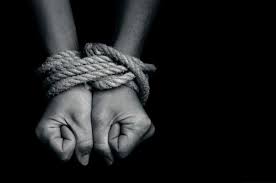 international day for the abolition of slaveryAccording to the International Labour Organization, more than 40 million people worldwide are victims of modern day slavery.  Modern Day Slavery is an umbrella term used to cover practices such as forced labour, debt bondage, forced marriage, and human trafficking.  In addition, more than 150 million children are subject to child labour, accounting for almost one in ten children around the world.The focus of this day is on the eradication of these contemporary forms of slavery.Dec. 3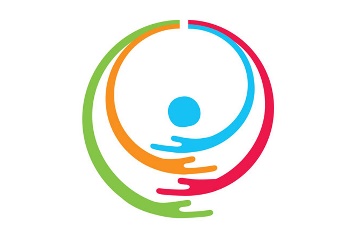 international day of persons with disabilitiesThe annual observance of this day was proclaimed in 1992.  It aims to promote the rights and well-being of persons with disabilities in all spheres of society and development, and to increase awareness of the situation of persons with disabilities in every aspect of political, social, economic and cultural life.International Day of People with Disabilities (IDPWD) stands by its conviction that a person is not inherently ‘disabled’…disability is NOT a feature of a person.  We say that people have health impairments: some of us need wheelchairs to mobilise; some of us need seeing-eye dogs; some of us need assistive technology – just like some of us need glasses to read; or medication to manage pain; or an inhaler to manage asthma. All people have different health impairments at some time in their lives.  The difference is that most of the time your health impairment doesn’t stop you from functioning, being included or participating in your community.IDPWD exists to make sure that environmental and social BARRIERS are identified, and to help everyone to work together to overcome them.  We will never eradicate health impairments…but by overcoming barriers, then we eradicate disablement.Dec. 10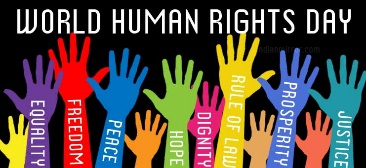 Human Rights DayHuman Rights Day is observed every year on the 10th of December.  The Declaration of Human Rights establishes the equal worth of every person.  Though its promise has yet to be realized all over the world, it has stood the test of time.  The principles set out in the Declaration of Human Rights are as relevant today as they were in 1948.  We can take action in our own daily lives and help to improve the lives of others around the world. 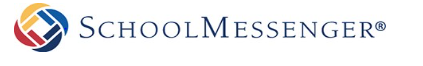 This is an important message for days when schools are open and buses are cancelled and your child is therefore unable to attend school. Parents/Guardians are required to report their child’s absent by calling the Safe Arrival line (1-844-350-2646) or entering your child’s absence using the SchoolMessenger website or app prior to the start of school.  Please use the “Bus Cancellation” absence code.  Your child’s absence will be entered as a grant day that will not count as an absence on their report card or count against perfect attendance.  This process is intended to ensure that bussed students who attend school on a bus cancelled day arrive at school safely.  It is important to be aware that if the absence is not entered, the SchoolMessenger system will generate calls asking you to verify the absence.  The ‘Bus Cancellation’ absence code should only be used on days when bussesare cancelled in your school zone. 
If you have any questions please contact your child’s school.